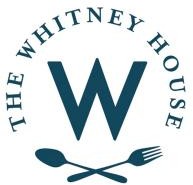 Position(s) applied for: 		Date of Application:  	Name: 		Social Security Number:   	Address:  	Telephone: 	Mobile/Other: 	Email:  	If you are under 18, and it is required, can you furnish a work permit?	YES	NOIf no, please explain:  			 Are you legally eligible for employment in this country?	YES	NODate available for work: 		What is your desired salary range?   	Type pf employment desired:	Full-time	Part-time	Please indicated days and times available below:Have you ever pled “guilty” or “no contest” to, or have been convicted of a felony?	YES	NOIf yes, please provide date(s) and details  	[Answering “yes” to these questions does not constitute an automatic bar to employment. Factors such as date of the offense, seriousness and nature of the violation, rehabilitation and position applied for will be taken into account.]Driver’s license number if driving is an essential job function: 		State:  	Employment HistoryProvide the following information of your past three (3) employers, assignments or volunteer activities, starting with the most recent.Employer: 		Dates employed:  	Address: 	_	Telephone:   	Starting/final job titles: 		Starting/final salary:  	Summarize job responsibilities:  	Supervisor: 	May we contact for reference:	YES	NOReason for leaving:   	Employer:	 Address:	 Starting/final job titles:  	 Dates employed:  	  Telephone:	 Starting/final salary:  	Summarize job responsibilities:  	Supervisor: 	May we contact for reference:	YES	NOReason for leaving:   	Employer:	 Address:	 Starting/final job titles:  	 Dates employed:  	  Telephone:	 Starting/final salary:  	Summarize job responsibilities: 	_Supervisor: 	May we contact for reference:	YES	NOReason for leaving:   	EducationName and Location	Years Completed	List Degree or Diploma	Course of StudySkills and QualificationsSummarize any training, skills, licenses, and/or certificates that may qualify you as being able to perform job-related functions in the position for which you are applying:  	ReferencesPlease include three (3) references that are not related to you.Name	Telephone	Relationship	Number of Years KnownApplication StatementI certify that all information I have provided in order to apply for and secure work with the employer is true, complete and correct. Also, I understand that incomplete or incorrect information may be grounds for termination if I am hired.I authorize investigation of all statements contained herein and the references listed above to give you any and all information concerning my previous employment and any pertinent information they may have, personal or otherwise, and release all parties from all liability for any damage that may result from furnishing the same to you.If I am hired, I understand and agree that I am free to resign at any time, with or without cause and without prior notice, and the employer reserves the same right to terminate my employment at any time, with or without prior notice, except as may be required by law. This application does not constitute an agreement or contract for employment for any specified period or definite duration. I understand and agree that no supervisor or representative of the employer is authorized to make any assurances to the contrary and that no implied, oral or written agreements contrary to the foregoing express language are valid unless they are in writing and signed by the company’s owners.I also understand that if I am hired, I will be required to provide proof of identity and legal authority to work in the United States and that federal immigration laws require me to complete an I-9 Form in this regard.DO NOT SIGN UNTIL YOU HAVE READ THE ABOVE APPLICANT STATEMENT.I certify that I have read, fully understand and accept all terms of the foregoing Applicant Statement.Signature of Applicant 		Date  	Back of House - Complete and send your application to our Executive Chef, Jon Bruckelmeyer.
Front of House - Complete and send your application to our Manager Kendre Bosse.SundayMondayTuesdayWednesdayThursdayFridaySaturdayHigh SchoolCollegeOther